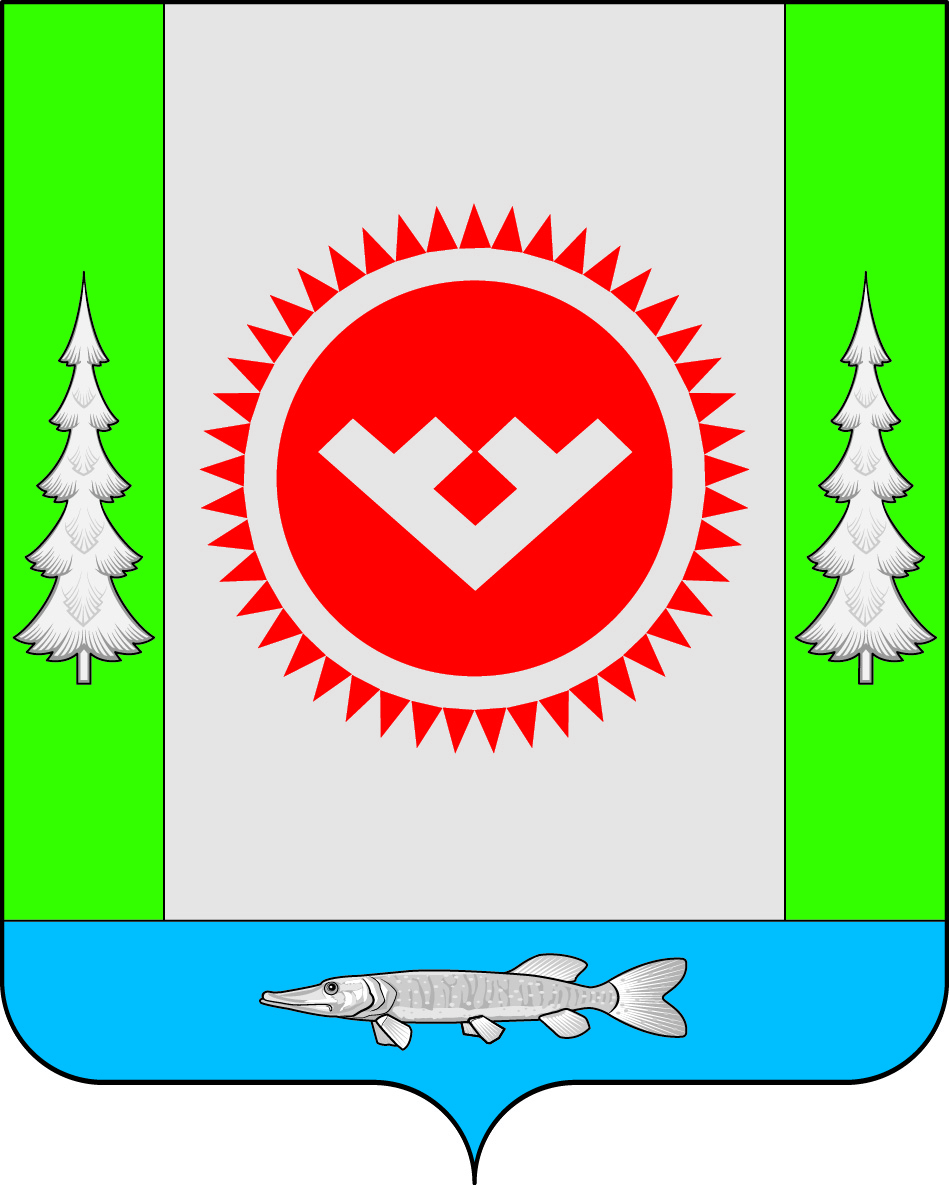 ИЗВЕЩЕНИЕ О ПРОВЕДЕНИИ ОТКРЫТОГО АУКЦИОНА № 1	В соответствии с Федеральным законом от 26.07.2006 № 135-ФЗ «О защите конкуренции», Приказом Федеральной антимонопольной службы Российской Федерации от 10.02.2010 № 67                      «О порядке проведения конкурсов или аукционов на право заключения договоров аренды, договоров безвозмездного пользования, договоров доверительного управления имуществом, иных договоров, предусматривающих переход прав владения и (или) пользования в отношении государственного или муниципального имущества и перечне видов имущества, в отношении которого заключение указанных договоров может осуществляться путем проведения торгов в форме конкурса», во исполнение постановления администрации городского поселения Октябрьское от 14.02.2017 № 45 «Об организации торгов» администрация городского поселения Октябрьское сообщает о проведении открытого аукциона на право заключения договора аренды следующего муниципального имущества:	1. Сведения об организаторе аукциона:	Администрация городского поселения Октябрьское, 628100, Тюменская область,  Ханты-Мансийский автономный округ-Югра, пгт. Октябрьское, ул. Калинина, д. 32, каб. 103,  e-mail: oktterk@oktregion.ru, официальный сайт: www.admoktpos.ru, контактное лицо/контактный телефон (34678) 2-10-36 (Яркова Анжела Ринатовна); (34678) 2-09-56 (Чернышева Мария Васильевна).2. Технические характеристики, целевое назначение муниципального имущества, права на которое передаются по договору аренды:	ЛОТ № 1:	- машина вакуумная, идентификационный номер (VIN): XVL482313А0000100, модель ТС               КО-515А, модель, № двигателя 4ISBe185 87080111, шасси (рама) №:XTC430803А1189628, кузов (кабина, прицеп): 2177394, цвет кузова (кабины, прицепа) оранжевый, мощность двигателя 180 л.с, рабочий объем двигателя 4461,1 куб.см, разрешенная максимальная масса 11500кг, масса без нагрузки 6100кг;	- машина вакуумная, идентификационный номер XVL482332D0000341, марка, модель ТС                 КО-523, № двигателя ЯМЗ-5363 D0007325, цвет кузова белый, год изготовления 2013, шасси (рама) Y3M5340B2D0000699, кузов (прицеп) отсутствует, разрешенная максимальная масса, кг 19000, масса без нагрузки, кг. 9025;	- машина вакуумная, идентификационный номер  ХVI48233290000189, марка, модель ТС               КО-523, № двигателя ЯМЗ-6563. 10 90010186, цвет кузова белый, год изготовления 2009, шасси (рама) № VЗМ5337А290001551, кузов (кабина, прицеп) отсутствует, мощность двигателя 227 л.с, тип двигателя дизель, экологический класс третий, разрешенная максимальная масса 18000 кг, масса без нагрузки 10000 кг;	- машина вакуумная, идентификационный номер (VIN)  ХVL48233280000160, марка, модель ТС КО-523, наименование (тип ТС) машина вакуумная, категория ТС (А, В, С, Д, прицеп) С, год изготовления ТС 2008, модель, № двигателя ЯМЗ-656310 80004570, шасси (рама)                                              № Y3M5337А280000566, кузов (кабина, прицеп) № отсутствует, цвет кузова (кабины, прицепа) белый, мощность двигателя л.с. (кВт): 230 л.с. (169 кВт), рабочий объем двигателя   11150 куб.см, тип двигателя дизель, экологический класс третий, разрешенная максимальная масса 18000кг, масса без нагрузки  10000кг.ЛОТ № 2: Бортовой автомобиль Урал 43206-0111-41, наименование транспортного средства: бортовой автомобиль, идентификационный номер (VIN) X1P432060C1383624, год изготовления 2012, двигатель  ЯМЗ-236НЕ2 дизельный.ЛОТ № 3: Погрузчик ковшовый фронтальный ПК-33-01-01, год выпуска: 2007, заводской                № машины (рама): 238, - двигатель: № 057963, - коробка передач: 4347, цвет: желтый, мощность двигателя, кВт (л.с.): 90,4 (123), - максимальная конструктивная скорость, км/час: 29,1.Техническое состояние: удовлетворительное. 	Целевое назначение: ЛОТ № 1: Обслуживание жилищно-коммунального комплекса в границах городского поселения Октябрьское.ЛОТ № 2: Организация водоснабжения населения в границах городского поселения Октябрьское.ЛОТ № 3: Содержание внутрипоселковых дорог общего пользования в границах городского поселения Октябрьское.	3. Начальная (минимальная) цена договора:	Начальный размер ежемесячного платежа на право пользования имуществом составляет: ЛОТ № 1: 23096 (двадцать три тысячи девяносто шесть) рублей 36 копеек (без НДС).ЛОТ № 2: 5895 (пять тысяч восемьсот девяносто пять) рублей 83 копейки (без НДС).ЛОТ № 3: 12813 (двенадцать тысяч восемьсот тринадцать) рублей 90 копеек. (без НДС)4. Срок действия договора:3 (три) года с даты заключения договора.	5. Требование о внесении задатка:	ЛОТ № 1:  Размер задатка 24 000 (двадцать четыре тысячи) рублей 00 копеек.	ЛОТ № 2:  Размер задатка  6 000 (шесть тысяч) рублей 00 копеек.	ЛОТ № 3:  Размер задатка  13000 (тринадцать тысяч) рублей 00 копеек.	Оплату задатка производить по следующим реквизитам:Получатель: УФК по ХМАО-Югре (Администрация городского поселения Октябрьское)               ИНН 8614006672; КПП 861401001; БИК 047162000 Расчетный счет 40302810771623000057 РКЦ Ханты-Мансийск г. Ханты-Мансийск, ОКТМО 71821151 КБК 65000000000000000180.Назначение платежа:  ЛОТ 1 - Задаток на участие в аукционе на право заключения договора аренды муниципального имущества г.п. Октябрьское № 1.1ЛОТ 2 - Задаток на участие в аукционе на право заключения договора аренды муниципального имущества г.п. Октябрьское № 1.2ЛОТ 3 - Задаток на участие в аукционе на право заключения договора аренды муниципального имущества г.п. Октябрьское № 1.3.6. Срок, место и порядок предоставления документации об аукционе:	6.1. Аукционная документация предоставляется по адресу: 628100, Тюменская область, Ханты-Мансийский автономный округ-Югра, пгт. Октябрьское, ул. Калинина, д. 32, каб. 103.	6.2. Телефон: (34678) 2-10-36 (Яркова Анжела Ринатовна); (34678) 2-09-56 (Чернышева Мария Васильевна).6.3. Сроки предоставления заявок на аукционе: с 17 февраля 2017 года по 14 марта 2017 года до 10-00 часов местного времени.6.4. Порядок предоставления документации об аукционе: документация об аукционе предоставляется бесплатно на основании заявления любого заинтересованного лица, поданного в письменной форме.6.5. Документация об аукционе размещена на официальном сайте торгов www.torgi.gov.ru.                      17 февраля 2017 года.7. Рассмотрение заявок на аукционе состоится по адресу: Тюменская область, ХМАО - Югра, пгт. Октябрьское, ул. Калинина, д. 32, каб. 103, 14 марта 2016 года в 10-00 часов (время местное).8. Аукцион состоится по адресу: Тюменская область, ХМАО-Югра, пгт. Октябрьское,                  ул. Калинина, д. 32, каб. 103 17 марта 2017 года в 14 часов 15 минут (время местное).9. Организатор аукциона вправе отказаться от проведения аукциона не позднее, чем за пять дней до даты окончания срока подачи заявок на участие в аукционе. Глава городского поселения Октябрьское				                                     В.В. СенченковАдминистрация городское поселение ОктябрьскоеОктябрьского районаХанты – Мансийского автономного округа-Югрыул. Калинина, д. 32, пгт. Октябрьское, ХМАО-Югра, Тюменской обл., 628100тел. (34678) __2-15-92__,  факс (34678) _2-09-86__е-mail: _oktterk@oktregion.ru__Администрация городское поселение ОктябрьскоеОктябрьского районаХанты – Мансийского автономного округа-Югрыул. Калинина, д. 32, пгт. Октябрьское, ХМАО-Югра, Тюменской обл., 628100тел. (34678) __2-15-92__,  факс (34678) _2-09-86__е-mail: _oktterk@oktregion.ru__Администрация городское поселение ОктябрьскоеОктябрьского районаХанты – Мансийского автономного округа-Югрыул. Калинина, д. 32, пгт. Октябрьское, ХМАО-Югра, Тюменской обл., 628100тел. (34678) __2-15-92__,  факс (34678) _2-09-86__е-mail: _oktterk@oktregion.ru__Администрация городское поселение ОктябрьскоеОктябрьского районаХанты – Мансийского автономного округа-Югрыул. Калинина, д. 32, пгт. Октябрьское, ХМАО-Югра, Тюменской обл., 628100тел. (34678) __2-15-92__,  факс (34678) _2-09-86__е-mail: _oktterk@oktregion.ru__Администрация городское поселение ОктябрьскоеОктябрьского районаХанты – Мансийского автономного округа-Югрыул. Калинина, д. 32, пгт. Октябрьское, ХМАО-Югра, Тюменской обл., 628100тел. (34678) __2-15-92__,  факс (34678) _2-09-86__е-mail: _oktterk@oktregion.ru__Администрация городское поселение ОктябрьскоеОктябрьского районаХанты – Мансийского автономного округа-Югрыул. Калинина, д. 32, пгт. Октябрьское, ХМАО-Югра, Тюменской обл., 628100тел. (34678) __2-15-92__,  факс (34678) _2-09-86__е-mail: _oktterk@oktregion.ru__Администрация городское поселение ОктябрьскоеОктябрьского районаХанты – Мансийского автономного округа-Югрыул. Калинина, д. 32, пгт. Октябрьское, ХМАО-Югра, Тюменской обл., 628100тел. (34678) __2-15-92__,  факс (34678) _2-09-86__е-mail: _oktterk@oktregion.ru__Администрация городское поселение ОктябрьскоеОктябрьского районаХанты – Мансийского автономного округа-Югрыул. Калинина, д. 32, пгт. Октябрьское, ХМАО-Югра, Тюменской обл., 628100тел. (34678) __2-15-92__,  факс (34678) _2-09-86__е-mail: _oktterk@oktregion.ru__Администрация городское поселение ОктябрьскоеОктябрьского районаХанты – Мансийского автономного округа-Югрыул. Калинина, д. 32, пгт. Октябрьское, ХМАО-Югра, Тюменской обл., 628100тел. (34678) __2-15-92__,  факс (34678) _2-09-86__е-mail: _oktterk@oktregion.ru__Администрация городское поселение ОктябрьскоеОктябрьского районаХанты – Мансийского автономного округа-Югрыул. Калинина, д. 32, пгт. Октябрьское, ХМАО-Югра, Тюменской обл., 628100тел. (34678) __2-15-92__,  факс (34678) _2-09-86__е-mail: _oktterk@oktregion.ru__«16»февраля2017г.№б/нпгт. Октябрьскоепгт. Октябрьскоепгт. Октябрьскоепгт. Октябрьскоепгт. Октябрьскоепгт. Октябрьскоепгт. Октябрьскоепгт. Октябрьскоепгт. Октябрьскоепгт. Октябрьское